Grillfest 7. april!								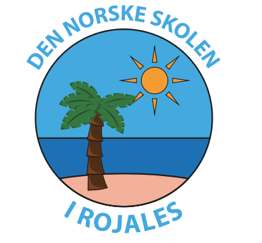 Vi i 9. klasse inviterer alle elever, foresatte, søsken, tanter, onkler, besteforeldre, venner og naboer til grillfest på skolen torsdag 7. april kl. 15.30! For å holde prisene lave må vi ta opp bindende bestilling fra alle familier på forhånd. Lever ferdig utfylt svarslipp seinest mandag 4. april. Betaling tar vi på grillfesten. De som ikke leverer bestilling vil dessverre ikke få kjøpt grillmat, men i tillegg til grillmaten man bestiller på forhånd vil det bli salg av kaffe, brus, juice og kaker.Denne biten beholder dere:PS: ønsker du glutenfrie varianter - oppgi det på bestillingen :) Vel møtt! Hilsen 9. Klasse------------------------------------------------------------------------------------LEVÈR DENNE DELENSvarslipp:Bestillingsliste for familien til …………………………………………(elevens navn)    Klasse: ____Sum å betale: _____________ €NB: Kontant betaling skjer på grillfesten. Ha helst med nøyaktig beløp!Antall:Antall:Pris:Pølse1,00 €Hamburger (Kun oksekjøtt)2,00 €Kylling 2,00 €Tilbehør: Brød, pastasalat, potetsalat og salat 2,00 €Antall:Antall:Pris:Pølse 1,00 €Hamburger2,00 €Kylling2,00 €Tilbehør 2,00 €Glutenfritt:  Skriv inn behovet her: